СОВЕТ ДЕПУТАТОВ муниципального образования ЧЕРКАСский сельсовет Саракташского района оренбургской области   ЧЕТВЕРТЫЙ созывР Е Ш Е Н И ЕВосьмого  заседания Совета депутатов                                                     муниципального образования Черкасский сельсовет четвертого созыва  3 июня 2021 года                            с. Черкассы                                 № 39                                                                           Приложение №1 к решению Совета депутатовЧеркасского сельсовета Саракташского района Оренбургской области от  23.06.2020   № 212Опросный листжителей села Александровка Саракташского района Оренбургской области в целях детального изучения общественного мнения по выбору проекта, а также готовности населения участвовать в реализации проекта, основанных на местных инициативахИнициатор: ТОС «Александровка»                          Направление: Бюджет для гражданАдминистрация муниципального образования предлагает всем заинтересованным лицам принять участие в обсуждении вопросов реализации на территории Черкасского сельсовета инициативного бюджетирования. Начало формыСпасибо за участие!Приложение №2к решению Совета депутатовЧеркасского сельсовета Саракташского района Оренбургской области от  23.06.2020   №  212Методикапроведения опроса граждан, проживающих в селе Черкассы Саракташского района Оренбургской области 1.Общие положения1.1. Целью опроса граждан является выявление мнения жителей,  проживающих в селе Александровка Саракташского района Оренбургской области, и его учет при выявлении  приоритетных направлений для формирования проектов инициативного бюджетирования на территории села Александровка Саракташского района Оренбургской области 1.2. В опросе граждан имеют право участвовать жители села Александровка Саракташского района Оренбургской области, обладающие избирательным правом (достигшие возраста 18 лет).1.3. Методом сбора информации является заполнение опросных листов по форме согласно приложению № 1 к настоящему решению путем подомового (поквартирного) обхода граждан, по месту работы, учебы,  на улицах, в иных общественных местах. Опросные листы оформляются членами комиссии по проведению опроса граждан (далее – Комиссия) в ходе проведения указанного опроса.1.4. Решение о формировании Комиссии принимается постановлением администрации муниципального образования Черкасский сельсовет Саракташского района Оренбургской области. В состав Комиссии входит не менее пяти человек и не более одиннадцати человек. Решением о формировании Комиссии определяется председатель и секретарь указанной Комиссии.1.5. Изготовление опросных листов производится Комиссией путем тиражирования на бумаге формата А4 в количестве, необходимом для проведения опроса граждан.1.6. Каждый опросный лист подписывается председателем Комиссии, после чего опросные листы передаются членам Комиссии для непосредственного осуществления  опроса граждан, по завершению которого они возвращаются  председателю Комиссии.1.7. Принимающий участие в опросе граждан в опросном листе должен выбрать один из ответов, путем проставления любого знака напротив ответа либо предложить свой вариант.1.8. Недействительными признаются Комиссией опросные листы неустановленной формы, а также опросные листы, по которым невозможно определить  мнение участника опроса граждан. 1.9. Если участник опроса граждан считает, что была допущена ошибка при оформлении опросного листа, данный участник вправе обратиться  с просьбой к члену Комиссии в целях предоставления ему и оформления другого опросного листа вместо испорченного.1.10. Испорченные опросные листы передаются председателю Комиссии, который организует уничтожение членами Комиссии испорченных, а также признанных недействительными опросных листов, о чем составляется соответствующий акт.    1.11. На основании полученных Комиссией результатов опроса граждан составляется протокол, в котором указываются следующие данные:1) дата и место составления протокола;2) формулировки вопросов, предлагаемых при проведении опроса граждан;3) установленная настоящим решением минимальная численность жителей села Александровка Саракташского района Оренбургской области для признания опроса граждан состоявшимся;4) число жителей села Александровка Саракташского района Оренбургской области, принявших участие в опросе граждан (не менее установленной минимальной численности);5) общее число опросных лисов;6) число опросных листов, в том числе: признанных действительными, недействительными, а также испорченными;7) результаты опроса граждан (признан или не признан состоявшимся).Опрос граждан признается состоявшимся, если минимальная численность жителей села Александровка Саракташского района Оренбургской области, принявших участие в указанном опросе и чьи  опросные листы признаны действительными, составляет 100 человек.1.12. Протокол подписывается всеми членами Комиссии и передается вместе с опросными листами, актом об испорченных, признанных недействительными опросных листов (при наличии) в администрацию Черкасского сельсовета Саракташского района Оренбургской области.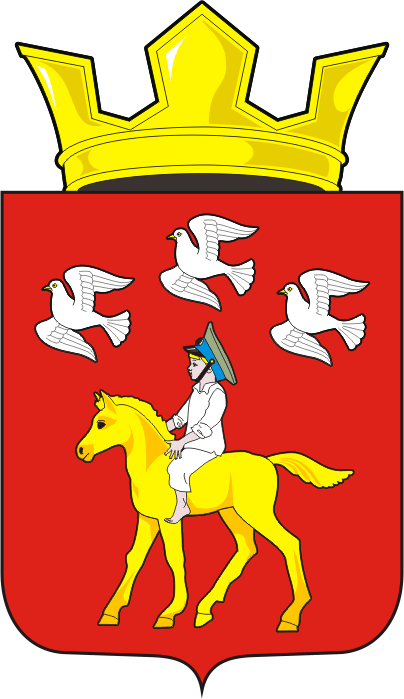 О назначении и проведении опроса граждан, проживающих в селе Александровка Саракташского района Оренбургской области В соответствии со статьёй 31 Федерального закона от 06.10.2003 №131-ФЗ «Об общих принципах организации местного самоуправления в Российской Федерации», Постановлением Правительства Оренбургской области от 14.11.2016 №851-пп «О реализации на территории Оренбургской области проектов развития общественной инфраструктуры, основанных на местных инициативах», Решением Совета депутатов Черкасского сельсовета от 16.02.2021 № 28, «О порядке назначения и проведения опроса граждан по вопросам выявления мнения граждан о поддержке инициативных проектов в муниципальном образовании Черкасский сельсовет Саракташского района Оренбургской области», Уставом муниципального образования Черкасский сельсовет Саракташского района, и с целью выявления приоритетных направлений для формирования проектов инициативного бюджетирования на территории села Александровка Саракташского района Оренбургской области Совет депутатов сельсовета Р Е Ш И Л:1. Назначить опрос граждан, проживающих на территории села Александровка Саракташского района Оренбургской области (далее – опрос граждан) и провести его в период с 7 июня 2021 года по 14 июня 2021 года. Срок проведения опроса граждан – 8 календарных дней.2. Утвердить форму опросного листа с вопросами, предлагаемыми при проведении опроса, согласно приложению №1 к настоящему решению.3. Утвердить методику проведения опроса граждан согласно приложению №2 к настоящему решению.4. Установить, что для признания опроса граждан состоявшимся минимальная численность жителей села Александровка Саракташского района Оренбургской области, принявших участие в указанном опросе и чьи опросные листы признаны действительными, составляет 100 человек.5. Настоящее решение вступает в силу со дня его обнародования и подлежит размещению на официальном сайте муниципального образования Черкасский сельсовет Саракташского района Оренбургской области.6. Контроль за исполнением настоящего решения возложить на постоянную депутатскую комиссию по мандатным вопросам,  вопросам местного самоуправления, законности, правопорядка, казачества, работе с общественными и религиозными объединениями, национальным вопросам и делам военнослужащих (Ахмедов Т.И).Председатель Совета депутатов сельсовета,Глава муниципального образования                                         Т.В. Кучугурова.Разослано: депутатам, постоянной комиссии, прокуратуре района, официальный сайт, места для обнародования НПА, в делоУкажите Ваш возрастДо 20 лет20-3030-4040-55Старше 55Укажите Ваш полМужскойЖенский Приобретение уличных                                                                                                                    тренажеров «Благоустройство спортивной площадки по адресу: с. Александровка, ул. Западная»«Благоустройство детской площадки по адресу: с. Александровка, ул. Восточная»Готовность внесения добровольных пожертвований на реализацию данного проектав денежной формеЗаПротивЗаПротивЗаПротивЗаПротивв не денежной формеСвои варианты и предложения